                              Virginia State Fire Marshal’s Office 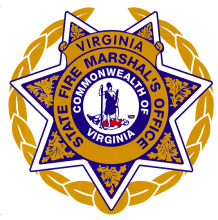 Application for Fireworks Display Permit on State-Owned Property All information must be printed in ink or typewrittenHas the Applicant and/or Designated Individual ever been convicted in any court of a Felony: [   ] Yes   [   ] NoSponsor:16.1. Name: ________________________________ 16.2. Email: _______________________________________16.3. Primary Phone: _________________________ 16.4. Secondary Phone: _____________________________The firing of display fireworks will occur on: (Date): _____ / _____ / 20 _____ at (time) _____ : ____ AM  /  PM and end at (time) _____ : _____ AM  /  PM.[   ] Check this box if the firing of identical display firework setups will occur on consecutive (sequential) dates and/or times at a single location. List all the dates and times on a separate page and attach it to this application. 18. Fireworks are expected to arrive on (date) ____ / ____ / 20____ at (time) ____ : ____ AM   /   PM.19. In case of postponement, the alternate date and time is:(Date): _____ / _____ / 20 _____ at (time) _____ : ____ AM  /  PM and end at (time) _____ : _____ AM  /  PM.20.  Operators, Assistants and Fireworks Specifications.20.1. Virginia SFMO certified pyrotechnician that will be in charge of the pyrotechnics. 20.2. List the name and ages of all assistants who will be present (attach additional pages as needed):20.3. List the number; name and description of pyrotechnic devices / materials; and name of manufacture to be used (attach additional pages as needed): 21. The display will be fired (check the appropriate box)   [   ] Manual  [   ] Electrical	[   ] Combined22. Will mortars be reloaded during the display?	[   ] Yes	[   ] No23. Mortars to be used will be constructed of (check all that applies): [   ] Steel  [   ] Paper  [   ] High Density Polyethylene  [   ] Fiberglass  [   ] Other __________________________24. Include the following as an attachment to this application (Required):A site diagram with key elements where the fireworks will used (see instructions),Current Bureau of Alcohol, Tobacco, Firearms and Explosives - ATF License(s) and Permit(s),Proof of a corporate surety bond or a public liability insurance policy in an amount acceptable to the sponsor and/or venue but not less than $1,000,000.00, andNotification to Federal Aviation Association (FAA) when the display is located in an aircraft take-off or decent flight path, and is within a 10 mile diameter of an airport.  By my signature below, I certify that the answers provided on and as part of this application are true, correct, and complete. I also certify that I am familiar with the Virginia Statewide Fire Prevention Code, Commonwealth of Virginia and Federal laws relating to fireworks and explosive materials. 	I acknowledge that if a permit is issued it shall be valid only at the location listed on Lines 11 and 12 and for the specific date(s) and time(s) for which it is issued.	I acknowledge responsibility for all inspection fees and agree to pay assessed fees.	I acknowledge that a permit is conditional upon continued compliance with the Statewide Fire Prevention Code, Commonwealth of Virginia and Federal laws.Application Instructions(Do NOT return this page with the completed application)All information must be printed in ink or typewrittenLines 1 and 2: Self-explanatory.  Line 3: Provide an email address to receive timely communications from the SFMO.Lines 4 through 10: Self-explanatory.Line 11: Describe the site (e.g. artificial turf football field, parking lot, golf course, sloped surface, hay field)Line 12: Self-explanatoryLine 13: A “designated individual” is defined as “a person in possession of a Background Clearance Card (BCC) issued by the Virginia SFMO, or a certified Virginia SFMO Pyrotechnician.Line 14: Self-explanatoryLine 15: Pursuant to § 27-97.2 of the Code of Virginia any person - as an individual or as a representative of a company - who applies for a permit to manufacture, store, use, handle or sell explosives shall not have been convicted of any felonious act, or has had their rights restored by the Governor or other appropriate authority. Please indicate whether you, as the applicant and/or Designated Individual, have ever been convicted of a felonious act even if your civil rights have been restored.Lines 16 and 17: Self-explanatoryLine 18: A briefing and inspection of all shells, racks, and mortars shall occur before loading mortars. Lines 19 through 23: Self-explanatoryLine 24: The “diagram” requires all applicable items below:The entire display site.The location of any buildings and/or structures.The footprint (dimensions) of fireworks. Indicate manually and electrical fired (separated minimum of 25 feet).The spectator viewing areas. The location of fire protection equipment. The location of any hazardous materials.The location of transportation routes (roadway, railway, waterway, walking/bicycling trail/path, etc.).The location of any overhead obstructions.Floating vessel or platform full details as listed in NFPA 1123, Chapter 6.Lines 25 and 26: Self-explanatory 1. Applicant Name (Full Name):2. Applicant Phone #:3. Applicant Email address:4. Applicant Mobile Phone #:5. Trade or Business Name:6. Business Phone #:7. Premises Address (No., Street, City, State, Zip Code):8. Fax #:9. Mailing Address (If different from address on Line 7):10. FEIN (Federal Employer Identification Number):11. Location of fireworks site:12. GPS Coordinates:13.  “Designated individual”: (Full Name)                                            See instructions for more information on “Designated individual”13.  “Designated individual”: (Full Name)                                            See instructions for more information on “Designated individual”14. Card number:(Photo copy of card is to be attached to this application.)Name (Full Name)Certification #Mobile Phone #Name (Full Name)Age#SizeType / Description of ShellsDOTClass25.  Signature of “designated individual” (person listed on line 13):  26. Date: